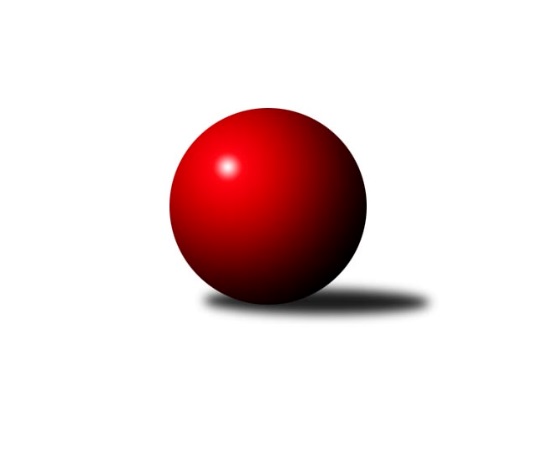 Č.12Ročník 2023/2024	16.7.2024 1. KLM 2023/2024Statistika 12. kolaTabulka družstev:		družstvo	záp	výh	rem	proh	skore	sety	průměr	body	plné	dorážka	chyby	1.	SKK Hořice	12	10	0	2	61.5 : 34.5 	(162.5 : 125.5)	3526	20	2290	1236	12.8	2.	KK Zábřeh	12	9	0	3	59.0 : 37.0 	(169.0 : 119.0)	3483	18	2263	1220	13.1	3.	CB Dobřany Klokani	12	7	0	5	58.0 : 38.0 	(157.0 : 131.0)	3472	14	2274	1198	16.5	4.	TJ Slovan Karlovy Vary	12	6	1	5	49.5 : 46.5 	(134.0 : 154.0)	3420	13	2252	1167	22.4	5.	SK Podlužan Prušánky	12	6	1	5	46.0 : 50.0 	(143.5 : 144.5)	3419	13	2270	1149	21.1	6.	TJ Loko České Velenice	12	6	0	6	48.5 : 47.5 	(144.0 : 144.0)	3482	12	2299	1183	19.6	7.	KK Vyškov	12	6	0	6	43.5 : 52.5 	(135.5 : 152.5)	3469	12	2291	1177	21.8	8.	TJ Centropen Dačice	12	5	1	6	49.0 : 47.0 	(140.5 : 147.5)	3447	11	2265	1182	16.4	9.	KK Sadská	12	4	1	7	41.0 : 55.0 	(140.5 : 147.5)	3427	9	2250	1177	18.8	10.	TJ Valašské Meziříčí B	13	4	1	8	49.0 : 55.0 	(147.5 : 164.5)	3415	9	2270	1145	20	11.	TJ Třebíč	13	4	0	9	38.0 : 66.0 	(142.5 : 169.5)	3406	8	2247	1159	20	12.	TJ Lokomotiva Trutnov	12	3	1	8	41.0 : 55.0 	(135.5 : 152.5)	3415	7	2268	1147	25.1Tabulka doma:		družstvo	záp	výh	rem	proh	skore	sety	průměr	body	maximum	minimum	1.	CB Dobřany Klokani	7	6	0	1	41.0 : 15.0 	(100.5 : 67.5)	3500	12	3625	3454	2.	KK Zábřeh	7	6	0	1	36.0 : 20.0 	(104.5 : 63.5)	3515	12	3646	3381	3.	SKK Hořice	5	5	0	0	30.0 : 10.0 	(78.0 : 42.0)	3596	10	3665	3486	4.	KK Vyškov	7	4	0	3	27.5 : 28.5 	(80.5 : 87.5)	3509	8	3610	3435	5.	TJ Slovan Karlovy Vary	7	3	0	4	25.5 : 30.5 	(73.0 : 95.0)	3335	6	3428	3257	6.	TJ Centropen Dačice	5	2	1	2	20.0 : 20.0 	(55.5 : 64.5)	3473	5	3547	3361	7.	SK Podlužan Prušánky	5	2	1	2	18.0 : 22.0 	(59.0 : 61.0)	3548	5	3639	3461	8.	TJ Valašské Meziříčí B	5	2	0	3	19.0 : 21.0 	(53.5 : 66.5)	3421	4	3485	3355	9.	TJ Loko České Velenice	6	2	0	4	22.0 : 26.0 	(73.0 : 71.0)	3482	4	3521	3393	10.	TJ Třebíč	6	2	0	4	18.0 : 30.0 	(66.0 : 78.0)	3428	4	3479	3395	11.	TJ Lokomotiva Trutnov	7	2	0	5	24.0 : 32.0 	(81.0 : 87.0)	3320	4	3426	3198	12.	KK Sadská	6	1	1	4	18.0 : 30.0 	(69.5 : 74.5)	3378	3	3477	3291Tabulka venku:		družstvo	záp	výh	rem	proh	skore	sety	průměr	body	maximum	minimum	1.	SKK Hořice	7	5	0	2	31.5 : 24.5 	(84.5 : 83.5)	3516	10	3687	3378	2.	TJ Loko České Velenice	6	4	0	2	26.5 : 21.5 	(71.0 : 73.0)	3482	8	3634	3297	3.	SK Podlužan Prušánky	7	4	0	3	28.0 : 28.0 	(84.5 : 83.5)	3401	8	3524	3265	4.	TJ Slovan Karlovy Vary	5	3	1	1	24.0 : 16.0 	(61.0 : 59.0)	3437	7	3593	3322	5.	KK Zábřeh	5	3	0	2	23.0 : 17.0 	(64.5 : 55.5)	3477	6	3569	3374	6.	KK Sadská	6	3	0	3	23.0 : 25.0 	(71.0 : 73.0)	3435	6	3556	3361	7.	TJ Centropen Dačice	7	3	0	4	29.0 : 27.0 	(85.0 : 83.0)	3443	6	3524	3317	8.	TJ Valašské Meziříčí B	8	2	1	5	30.0 : 34.0 	(94.0 : 98.0)	3414	5	3542	3339	9.	KK Vyškov	5	2	0	3	16.0 : 24.0 	(55.0 : 65.0)	3461	4	3503	3374	10.	TJ Třebíč	7	2	0	5	20.0 : 36.0 	(76.5 : 91.5)	3402	4	3519	3271	11.	TJ Lokomotiva Trutnov	5	1	1	3	17.0 : 23.0 	(54.5 : 65.5)	3435	3	3464	3409	12.	CB Dobřany Klokani	5	1	0	4	17.0 : 23.0 	(56.5 : 63.5)	3466	2	3577	3416Tabulka podzimní části:		družstvo	záp	výh	rem	proh	skore	sety	průměr	body	doma	venku	1.	SKK Hořice	11	10	0	1	59.5 : 28.5 	(153.0 : 111.0)	3526	20 	5 	0 	0 	5 	0 	1	2.	KK Zábřeh	11	8	0	3	54.0 : 34.0 	(156.5 : 107.5)	3487	16 	5 	0 	1 	3 	0 	2	3.	SK Podlužan Prušánky	11	6	1	4	44.0 : 44.0 	(132.5 : 131.5)	3441	13 	2 	1 	2 	4 	0 	2	4.	CB Dobřany Klokani	11	6	0	5	53.0 : 35.0 	(144.0 : 120.0)	3473	12 	5 	0 	1 	1 	0 	4	5.	TJ Slovan Karlovy Vary	11	5	1	5	43.5 : 44.5 	(121.0 : 143.0)	3419	11 	2 	0 	4 	3 	1 	1	6.	TJ Loko České Velenice	11	5	0	6	43.5 : 44.5 	(133.5 : 130.5)	3495	10 	2 	0 	4 	3 	0 	2	7.	KK Vyškov	11	5	0	6	37.5 : 50.5 	(121.0 : 143.0)	3466	10 	3 	0 	3 	2 	0 	3	8.	TJ Centropen Dačice	11	4	1	6	44.0 : 44.0 	(131.5 : 132.5)	3459	9 	2 	1 	2 	2 	0 	4	9.	TJ Valašské Meziříčí B	11	4	1	6	43.0 : 45.0 	(124.0 : 140.0)	3428	9 	2 	0 	3 	2 	1 	3	10.	KK Sadská	11	4	1	6	38.0 : 50.0 	(127.0 : 137.0)	3427	9 	1 	1 	3 	3 	0 	3	11.	TJ Lokomotiva Trutnov	11	3	1	7	38.0 : 50.0 	(120.5 : 143.5)	3415	7 	2 	0 	4 	1 	1 	3	12.	TJ Třebíč	11	3	0	8	30.0 : 58.0 	(119.5 : 144.5)	3413	6 	1 	0 	4 	2 	0 	4Tabulka jarní části:		družstvo	záp	výh	rem	proh	skore	sety	průměr	body	doma	venku	1.	KK Vyškov	1	1	0	0	6.0 : 2.0 	(14.5 : 9.5)	3610	2 	1 	0 	0 	0 	0 	0 	2.	TJ Slovan Karlovy Vary	1	1	0	0	6.0 : 2.0 	(13.0 : 11.0)	3348	2 	1 	0 	0 	0 	0 	0 	3.	CB Dobřany Klokani	1	1	0	0	5.0 : 3.0 	(13.0 : 11.0)	3454	2 	1 	0 	0 	0 	0 	0 	4.	KK Zábřeh	1	1	0	0	5.0 : 3.0 	(12.5 : 11.5)	3381	2 	1 	0 	0 	0 	0 	0 	5.	TJ Loko České Velenice	1	1	0	0	5.0 : 3.0 	(10.5 : 13.5)	3401	2 	0 	0 	0 	1 	0 	0 	6.	TJ Centropen Dačice	1	1	0	0	5.0 : 3.0 	(9.0 : 15.0)	3366	2 	0 	0 	0 	1 	0 	0 	7.	TJ Třebíč	2	1	0	1	8.0 : 8.0 	(23.0 : 25.0)	3378	2 	1 	0 	0 	0 	0 	1 	8.	TJ Lokomotiva Trutnov	1	0	0	1	3.0 : 5.0 	(15.0 : 9.0)	3340	0 	0 	0 	1 	0 	0 	0 	9.	KK Sadská	1	0	0	1	3.0 : 5.0 	(13.5 : 10.5)	3381	0 	0 	0 	1 	0 	0 	0 	10.	SK Podlužan Prušánky	1	0	0	1	2.0 : 6.0 	(11.0 : 13.0)	3265	0 	0 	0 	0 	0 	0 	1 	11.	SKK Hořice	1	0	0	1	2.0 : 6.0 	(9.5 : 14.5)	3528	0 	0 	0 	0 	0 	0 	1 	12.	TJ Valašské Meziříčí B	2	0	0	2	6.0 : 10.0 	(23.5 : 24.5)	3369	0 	0 	0 	0 	0 	0 	2 Zisk bodů pro družstvo:		jméno hráče	družstvo	body	zápasy	v %	dílčí body	sety	v %	1.	Marek Ollinger 	KK Zábřeh 	12	/	12	(100%)	35.5	/	48	(74%)	2.	Tomáš Pavlík 	TJ Slovan Karlovy Vary 	12	/	12	(100%)	35	/	48	(73%)	3.	Radim Metelka 	TJ Valašské Meziříčí B 	11	/	13	(85%)	36	/	52	(69%)	4.	Ondřej Stránský 	TJ Lokomotiva Trutnov  	10	/	12	(83%)	33	/	48	(69%)	5.	David Urbánek 	SKK Hořice 	10	/	12	(83%)	31.5	/	48	(66%)	6.	Martin Pejčoch 	CB Dobřany Klokani 	9	/	11	(82%)	27	/	44	(61%)	7.	Jan Zálešák 	SK Podlužan Prušánky  	9	/	12	(75%)	34	/	48	(71%)	8.	Ondřej Ševela 	KK Vyškov 	9	/	12	(75%)	29	/	48	(60%)	9.	Marek Žoudlík 	TJ Lokomotiva Trutnov  	8	/	11	(73%)	27	/	44	(61%)	10.	Jaroslav Roj 	CB Dobřany Klokani 	8	/	11	(73%)	26.5	/	44	(60%)	11.	Michal Juroška 	TJ Valašské Meziříčí B 	8	/	11	(73%)	26	/	44	(59%)	12.	Tomáš Bek 	KK Sadská 	8	/	12	(67%)	32	/	48	(67%)	13.	Jiří Baloun 	CB Dobřany Klokani 	8	/	12	(67%)	28	/	48	(58%)	14.	Zdeněk Dvořák 	TJ Loko České Velenice 	7.5	/	11	(68%)	25	/	44	(57%)	15.	Dominik Ruml 	SKK Hořice 	7.5	/	12	(63%)	30.5	/	48	(64%)	16.	Václav Hlaváč st.	TJ Slovan Karlovy Vary 	7	/	8	(88%)	24	/	32	(75%)	17.	Josef Brtník 	TJ Centropen Dačice 	7	/	8	(88%)	22	/	32	(69%)	18.	Kamil Nestrojil 	TJ Třebíč 	7	/	8	(88%)	21	/	32	(66%)	19.	Petr Vojtíšek 	TJ Centropen Dačice 	7	/	9	(78%)	20.5	/	36	(57%)	20.	Zdeněk Pospíchal 	TJ Centropen Dačice 	7	/	10	(70%)	23	/	40	(58%)	21.	Jiří Němec 	TJ Centropen Dačice 	7	/	10	(70%)	22	/	40	(55%)	22.	Adam Mísař 	KK Zábřeh 	7	/	11	(64%)	29	/	44	(66%)	23.	Lukáš Hlavinka 	SK Podlužan Prušánky  	7	/	11	(64%)	26	/	44	(59%)	24.	Jan Ševela 	TJ Třebíč 	7	/	11	(64%)	23.5	/	44	(53%)	25.	Martin Hažva 	SKK Hořice 	7	/	12	(58%)	26	/	48	(54%)	26.	Vojtěch Novák 	SK Podlužan Prušánky  	6	/	8	(75%)	20	/	32	(63%)	27.	Pavel Vymazal 	KK Vyškov 	6	/	8	(75%)	18	/	32	(56%)	28.	Martin Schejbal 	KK Sadská 	6	/	9	(67%)	24.5	/	36	(68%)	29.	Petr Pevný 	KK Vyškov 	6	/	9	(67%)	22	/	36	(61%)	30.	Lukáš Doubrava 	CB Dobřany Klokani 	6	/	9	(67%)	20.5	/	36	(57%)	31.	Daniel Šefr 	TJ Valašské Meziříčí B 	6	/	9	(67%)	17	/	36	(47%)	32.	Tomáš Dražil 	KK Zábřeh 	6	/	10	(60%)	26.5	/	40	(66%)	33.	Jaromír Šklíba 	SKK Hořice 	6	/	10	(60%)	22	/	40	(55%)	34.	Zbyněk Dvořák 	TJ Loko České Velenice 	6	/	10	(60%)	20.5	/	40	(51%)	35.	Branislav Černuška 	TJ Loko České Velenice 	6	/	11	(55%)	24	/	44	(55%)	36.	David Ryzák 	TJ Lokomotiva Trutnov  	6	/	11	(55%)	22	/	44	(50%)	37.	Vojtěch Tulka 	SKK Hořice 	6	/	12	(50%)	26	/	48	(54%)	38.	Ladislav Chmel 	TJ Loko České Velenice 	6	/	12	(50%)	25.5	/	48	(53%)	39.	David Sukdolák 	KK Sadská 	5	/	9	(56%)	19	/	36	(53%)	40.	Miroslav Dvořák 	TJ Loko České Velenice 	5	/	9	(56%)	18.5	/	36	(51%)	41.	Václav Švub 	KK Zábřeh 	5	/	10	(50%)	21.5	/	40	(54%)	42.	Martin Sitta 	KK Zábřeh 	5	/	10	(50%)	21.5	/	40	(54%)	43.	Josef Fišer nejml.	CB Dobřany Klokani 	5	/	10	(50%)	18	/	40	(45%)	44.	Aleš Košnar 	KK Sadská 	5	/	10	(50%)	16.5	/	40	(41%)	45.	Gustav Vojtek 	TJ Valašské Meziříčí B 	5	/	11	(45%)	18	/	44	(41%)	46.	Jiří Michálek 	KK Zábřeh 	5	/	12	(42%)	26	/	48	(54%)	47.	Radek Kroupa 	SKK Hořice 	5	/	12	(42%)	23.5	/	48	(49%)	48.	Petr Jedlička 	TJ Slovan Karlovy Vary 	5	/	12	(42%)	22.5	/	48	(47%)	49.	Zdeněk Kříž st.	TJ Slovan Karlovy Vary 	5	/	12	(42%)	17.5	/	48	(36%)	50.	Filip Kordula 	KK Vyškov 	4.5	/	9	(50%)	17.5	/	36	(49%)	51.	Kamil Fiebinger 	TJ Lokomotiva Trutnov  	4	/	6	(67%)	13	/	24	(54%)	52.	Dalibor Tuček 	TJ Valašské Meziříčí B 	4	/	8	(50%)	17.5	/	32	(55%)	53.	Radek Cimbala 	TJ Slovan Karlovy Vary 	4	/	8	(50%)	13.5	/	32	(42%)	54.	Michal Šneberger 	CB Dobřany Klokani 	4	/	10	(40%)	21	/	40	(53%)	55.	Tomáš Maroušek 	TJ Loko České Velenice 	4	/	10	(40%)	18.5	/	40	(46%)	56.	Václav Rypel 	TJ Třebíč 	4	/	11	(36%)	19.5	/	44	(44%)	57.	Josef Fišer ml.	CB Dobřany Klokani 	3	/	6	(50%)	11	/	24	(46%)	58.	Michal Waszniovski 	TJ Centropen Dačice 	3	/	8	(38%)	16.5	/	32	(52%)	59.	Zdeněk Zálešák 	SK Podlužan Prušánky  	3	/	9	(33%)	18	/	36	(50%)	60.	Ivan Říha 	TJ Valašské Meziříčí B 	3	/	9	(33%)	14.5	/	36	(40%)	61.	Václav Schejbal 	KK Sadská 	3	/	10	(30%)	15.5	/	40	(39%)	62.	František Adamů ml.	TJ Lokomotiva Trutnov  	3	/	11	(27%)	21.5	/	44	(49%)	63.	Martin Procházka 	SK Podlužan Prušánky  	3	/	11	(27%)	17.5	/	44	(40%)	64.	Mojmír Novotný 	TJ Třebíč 	3	/	12	(25%)	21.5	/	48	(45%)	65.	Josef Touš 	KK Vyškov 	3	/	12	(25%)	17.5	/	48	(36%)	66.	Tomáš Beck st.	TJ Slovan Karlovy Vary 	2.5	/	9	(28%)	12.5	/	36	(35%)	67.	Lukáš Toman 	TJ Třebíč 	2	/	2	(100%)	5	/	8	(63%)	68.	Petr Janák 	TJ Centropen Dačice 	2	/	2	(100%)	5	/	8	(63%)	69.	Pavel Kabelka 	TJ Centropen Dačice 	2	/	2	(100%)	5	/	8	(63%)	70.	Roman Straka 	TJ Lokomotiva Trutnov  	2	/	2	(100%)	5	/	8	(63%)	71.	Antonín Svoboda 	KK Sadská 	2	/	5	(40%)	10	/	20	(50%)	72.	Josef Vrbka 	TJ Třebíč 	2	/	5	(40%)	8.5	/	20	(43%)	73.	Ondřej Touš 	TJ Loko České Velenice 	2	/	6	(33%)	10	/	24	(42%)	74.	Matouš Krajzinger 	TJ Valašské Meziříčí B 	2	/	6	(33%)	7	/	24	(29%)	75.	Tomáš Pospíchal 	TJ Centropen Dačice 	2	/	7	(29%)	9	/	28	(32%)	76.	Martin Tesařík 	SK Podlužan Prušánky  	2	/	7	(29%)	9	/	28	(32%)	77.	Radim Čuřík 	KK Vyškov 	2	/	9	(22%)	14.5	/	36	(40%)	78.	Robert Pevný 	TJ Třebíč 	2	/	11	(18%)	16	/	44	(36%)	79.	Milan Kabelka 	TJ Centropen Dačice 	1	/	1	(100%)	2	/	4	(50%)	80.	Jakub Pekárek 	TJ Valašské Meziříčí B 	1	/	4	(25%)	5	/	16	(31%)	81.	Vladimír Výrek 	TJ Valašské Meziříčí B 	1	/	4	(25%)	4.5	/	16	(28%)	82.	Tomáš Procházka 	KK Vyškov 	1	/	5	(20%)	7	/	20	(35%)	83.	Václav Pešek 	KK Sadská 	1	/	5	(20%)	6	/	20	(30%)	84.	Miroslav Ježek 	TJ Třebíč 	1	/	7	(14%)	12.5	/	28	(45%)	85.	Petr Miláček 	KK Sadská 	1	/	7	(14%)	12	/	28	(43%)	86.	Dominik Fojtík 	SK Podlužan Prušánky  	1	/	7	(14%)	12	/	28	(43%)	87.	Jakub Fabík 	KK Zábřeh 	1	/	7	(14%)	9	/	28	(32%)	88.	Jaroslav Tenkl 	TJ Třebíč 	1	/	8	(13%)	11	/	32	(34%)	89.	Karel Novák 	TJ Centropen Dačice 	1	/	9	(11%)	11.5	/	36	(32%)	90.	Stanislav Zálešák 	SK Podlužan Prušánky  	0	/	1	(0%)	2	/	4	(50%)	91.	Eduard Varga 	KK Vyškov 	0	/	1	(0%)	2	/	4	(50%)	92.	Jiří Novotný 	TJ Loko České Velenice 	0	/	1	(0%)	1	/	4	(25%)	93.	Martin Tenkl 	TJ Třebíč 	0	/	1	(0%)	1	/	4	(25%)	94.	Miloš Veigl 	TJ Lokomotiva Trutnov  	0	/	1	(0%)	1	/	4	(25%)	95.	Miroslav Volek 	TJ Valašské Meziříčí B 	0	/	1	(0%)	0	/	4	(0%)	96.	Ondřej Černý 	SKK Hořice 	0	/	2	(0%)	3	/	8	(38%)	97.	Luděk Rychlovský 	KK Vyškov 	0	/	2	(0%)	2	/	8	(25%)	98.	Stanislav Esterka 	SK Podlužan Prušánky  	0	/	2	(0%)	2	/	8	(25%)	99.	Tomáš Vejmola 	KK Vyškov 	0	/	3	(0%)	4	/	12	(33%)	100.	Adam Svatý 	TJ Lokomotiva Trutnov  	0	/	5	(0%)	4	/	20	(20%)	101.	Šimon Fiebinger 	TJ Lokomotiva Trutnov  	0	/	5	(0%)	4	/	20	(20%)	102.	Ladislav Urban 	TJ Slovan Karlovy Vary 	0	/	5	(0%)	1.5	/	20	(8%)Průměry na kuželnách:		kuželna	průměr	plné	dorážka	chyby	výkon na hráče	1.	Prušánky, 1-4	3553	2317	1235	19.6	(592.2)	2.	SKK Hořice, 1-4	3537	2308	1229	15.2	(589.6)	3.	KK Vyškov, 1-4	3512	2319	1193	21.6	(585.4)	4.	České Velenice, 1-4	3490	2287	1202	18.6	(581.7)	5.	TJ Centropen Dačice, 1-4	3479	2299	1179	15.6	(579.9)	6.	CB Dobřany, 1-4	3462	2285	1176	18.6	(577.0)	7.	KK Zábřeh, 1-4	3460	2279	1180	15.6	(576.7)	8.	TJ Třebíč, 1-4	3456	2271	1185	17.0	(576.1)	9.	TJ Valašské Meziříčí, 1-4	3431	2251	1179	20.6	(571.9)	10.	Přelouč, 1-4	3396	2233	1163	20.2	(566.1)	11.	Karlovy Vary, 1-4	3355	2227	1128	17.4	(559.3)	12.	Trutnov, 1-4	3331	2216	1115	24.6	(555.3)Nejlepší výkony na kuželnách:Prušánky, 1-4SKK Hořice	3687	4. kolo	Zdeněk Dvořák 	TJ Loko České Velenice	648	1. koloSK Podlužan Prušánky 	3639	4. kolo	Martin Hažva 	SKK Hořice	638	4. koloTJ Loko České Velenice	3634	1. kolo	Dominik Ruml 	SKK Hořice	637	4. koloSK Podlužan Prušánky 	3586	7. kolo	Lukáš Hlavinka 	SK Podlužan Prušánky 	635	7. koloSK Podlužan Prušánky 	3548	9. kolo	Lukáš Hlavinka 	SK Podlužan Prušánky 	631	4. koloKK Zábřeh	3513	9. kolo	Jaromír Šklíba 	SKK Hořice	630	4. koloTJ Centropen Dačice	3512	7. kolo	Vojtěch Novák 	SK Podlužan Prušánky 	629	9. koloSK Podlužan Prušánky 	3504	1. kolo	Zbyněk Dvořák 	TJ Loko České Velenice	623	1. koloSK Podlužan Prušánky 	3461	10. kolo	Jiří Němec 	TJ Centropen Dačice	623	7. koloTJ Slovan Karlovy Vary	3448	10. kolo	Tomáš Pavlík 	TJ Slovan Karlovy Vary	618	10. koloSKK Hořice, 1-4SKK Hořice	3665	1. kolo	David Urbánek 	SKK Hořice	659	1. koloSKK Hořice	3649	7. kolo	David Urbánek 	SKK Hořice	652	10. koloSKK Hořice	3618	3. kolo	David Urbánek 	SKK Hořice	643	3. koloCB Dobřany Klokani	3577	1. kolo	Radek Kroupa 	SKK Hořice	636	7. koloSKK Hořice	3561	9. kolo	Jiří Baloun 	CB Dobřany Klokani	634	1. koloSKK Hořice	3486	10. kolo	Vojtěch Tulka 	SKK Hořice	633	1. koloKK Vyškov	3479	10. kolo	Radim Metelka 	TJ Valašské Meziříčí B	631	3. koloTJ Valašské Meziříčí B	3472	3. kolo	Dominik Ruml 	SKK Hořice	626	7. koloTJ Třebíč	3457	7. kolo	Ondřej Stránský 	TJ Lokomotiva Trutnov 	625	9. koloTJ Lokomotiva Trutnov 	3409	9. kolo	Dominik Ruml 	SKK Hořice	625	9. koloKK Vyškov, 1-4KK Vyškov	3610	12. kolo	Ondřej Ševela 	KK Vyškov	645	4. koloTJ Slovan Karlovy Vary	3593	5. kolo	Ondřej Ševela 	KK Vyškov	645	12. koloTJ Loko České Velenice	3588	8. kolo	Ondřej Stránský 	TJ Lokomotiva Trutnov 	639	2. koloKK Vyškov	3579	4. kolo	Filip Kordula 	KK Vyškov	638	2. koloSKK Hořice	3528	12. kolo	Radim Čuřík 	KK Vyškov	634	12. koloKK Sadská	3521	4. kolo	Zbyněk Dvořák 	TJ Loko České Velenice	634	8. koloTJ Třebíč	3519	6. kolo	Petr Pevný 	KK Vyškov	633	12. koloKK Vyškov	3501	8. kolo	Tomáš Bek 	KK Sadská	624	4. koloKK Vyškov	3494	2. kolo	Tomáš Pavlík 	TJ Slovan Karlovy Vary	622	5. koloKK Vyškov	3474	5. kolo	Dominik Ruml 	SKK Hořice	622	12. koloČeské Velenice, 1-4KK Zábřeh	3569	7. kolo	Radim Metelka 	TJ Valašské Meziříčí B	641	6. koloSKK Hořice	3553	2. kolo	Adam Mísař 	KK Zábřeh	634	7. koloTJ Valašské Meziříčí B	3542	6. kolo	Branislav Černuška 	TJ Loko České Velenice	633	10. koloTJ Centropen Dačice	3524	4. kolo	Miroslav Dvořák 	TJ Loko České Velenice	618	9. koloTJ Loko České Velenice	3521	7. kolo	Michal Juroška 	TJ Valašské Meziříčí B	616	6. koloTJ Loko České Velenice	3514	4. kolo	Pavel Kabelka 	TJ Centropen Dačice	615	4. koloTJ Loko České Velenice	3510	9. kolo	Radek Kroupa 	SKK Hořice	612	2. koloTJ Loko České Velenice	3496	10. kolo	David Urbánek 	SKK Hořice	609	2. koloTJ Loko České Velenice	3458	2. kolo	Zbyněk Dvořák 	TJ Loko České Velenice	607	10. koloKK Sadská	3425	10. kolo	Marek Ollinger 	KK Zábřeh	606	7. koloTJ Centropen Dačice, 1-4SKK Hořice	3592	8. kolo	Jiří Němec 	TJ Centropen Dačice	643	5. koloTJ Centropen Dačice	3547	8. kolo	Dominik Ruml 	SKK Hořice	626	8. koloTJ Centropen Dačice	3510	5. kolo	Matouš Krajzinger 	TJ Valašské Meziříčí B	622	5. koloTJ Valašské Meziříčí B	3500	5. kolo	Pavel Vymazal 	KK Vyškov	618	1. koloTJ Centropen Dačice	3498	3. kolo	Jiří Němec 	TJ Centropen Dačice	618	8. koloTJ Lokomotiva Trutnov 	3464	10. kolo	Josef Brtník 	TJ Centropen Dačice	617	5. koloKK Vyškov	3456	1. kolo	David Urbánek 	SKK Hořice	615	8. koloTJ Centropen Dačice	3451	10. kolo	Radim Metelka 	TJ Valašské Meziříčí B	613	5. koloCB Dobřany Klokani	3416	3. kolo	František Adamů ml.	TJ Lokomotiva Trutnov 	611	10. koloTJ Centropen Dačice	3361	1. kolo	Pavel Kabelka 	TJ Centropen Dačice	608	10. koloCB Dobřany, 1-4CB Dobřany Klokani	3625	7. kolo	Tomáš Bek 	KK Sadská	674	9. koloCB Dobřany Klokani	3571	6. kolo	Jaroslav Roj 	CB Dobřany Klokani	644	7. koloKK Sadská	3556	9. kolo	Lukáš Doubrava 	CB Dobřany Klokani	637	6. koloCB Dobřany Klokani	3472	4. kolo	Radim Metelka 	TJ Valašské Meziříčí B	628	12. koloCB Dobřany Klokani	3471	11. kolo	Martin Schejbal 	KK Sadská	618	9. koloCB Dobřany Klokani	3455	9. kolo	Lukáš Hlavinka 	SK Podlužan Prušánky 	612	6. koloCB Dobřany Klokani	3455	2. kolo	Jiří Baloun 	CB Dobřany Klokani	612	6. koloCB Dobřany Klokani	3454	12. kolo	Josef Fišer nejml.	CB Dobřany Klokani	611	9. koloTJ Loko České Velenice	3440	11. kolo	Jiří Baloun 	CB Dobřany Klokani	608	7. koloTJ Lokomotiva Trutnov 	3433	4. kolo	Martin Pejčoch 	CB Dobřany Klokani	608	9. koloKK Zábřeh, 1-4KK Zábřeh	3646	2. kolo	Jiří Michálek 	KK Zábřeh	640	2. koloKK Zábřeh	3604	11. kolo	Tomáš Dražil 	KK Zábřeh	635	6. koloKK Zábřeh	3565	3. kolo	Adam Mísař 	KK Zábřeh	635	11. koloKK Vyškov	3503	3. kolo	Tomáš Dražil 	KK Zábřeh	630	2. koloKK Zábřeh	3496	6. kolo	Jiří Michálek 	KK Zábřeh	628	8. koloKK Zábřeh	3493	8. kolo	Martin Sitta 	KK Zábřeh	628	2. koloCB Dobřany Klokani	3493	5. kolo	Marek Ollinger 	KK Zábřeh	627	6. koloSKK Hořice	3430	11. kolo	Marek Ollinger 	KK Zábřeh	622	3. koloKK Zábřeh	3417	5. kolo	Tomáš Dražil 	KK Zábřeh	617	3. koloTJ Valašské Meziříčí B	3383	8. kolo	Jaroslav Roj 	CB Dobřany Klokani	615	5. koloTJ Třebíč, 1-4TJ Loko České Velenice	3530	3. kolo	Branislav Černuška 	TJ Loko České Velenice	640	3. koloKK Zábřeh	3507	10. kolo	Jan Ševela 	TJ Třebíč	625	3. koloTJ Třebíč	3479	9. kolo	Josef Vrbka 	TJ Třebíč	615	9. koloTJ Centropen Dačice	3475	9. kolo	Jan Ševela 	TJ Třebíč	612	1. koloTJ Třebíč	3447	3. kolo	Marek Ollinger 	KK Zábřeh	611	10. koloTJ Slovan Karlovy Vary	3440	1. kolo	Jan Ševela 	TJ Třebíč	604	5. koloSK Podlužan Prušánky 	3439	5. kolo	Petr Jedlička 	TJ Slovan Karlovy Vary	601	1. koloTJ Třebíč	3432	10. kolo	Kamil Nestrojil 	TJ Třebíč	599	10. koloTJ Třebíč	3419	5. kolo	Martin Sitta 	KK Zábřeh	597	10. koloTJ Třebíč	3395	1. kolo	Lukáš Hlavinka 	SK Podlužan Prušánky 	596	5. koloTJ Valašské Meziříčí, 1-4SK Podlužan Prušánky 	3524	2. kolo	Ondřej Stránský 	TJ Lokomotiva Trutnov 	637	7. koloKK Vyškov	3491	9. kolo	Lukáš Hlavinka 	SK Podlužan Prušánky 	627	2. koloTJ Valašské Meziříčí B	3485	2. kolo	Ondřej Ševela 	KK Vyškov	619	9. koloTJ Valašské Meziříčí B	3458	10. kolo	Jiří Baloun 	CB Dobřany Klokani	618	10. koloTJ Valašské Meziříčí B	3441	9. kolo	Radim Metelka 	TJ Valašské Meziříčí B	617	2. koloCB Dobřany Klokani	3427	10. kolo	Vojtěch Novák 	SK Podlužan Prušánky 	616	2. koloTJ Lokomotiva Trutnov 	3410	7. kolo	Radim Metelka 	TJ Valašské Meziříčí B	613	9. koloTJ Valašské Meziříčí B	3367	4. kolo	Petr Pevný 	KK Vyškov	605	9. koloTJ Třebíč	3356	4. kolo	Jan Zálešák 	SK Podlužan Prušánky 	603	2. koloTJ Valašské Meziříčí B	3355	7. kolo	Dalibor Tuček 	TJ Valašské Meziříčí B	602	10. koloPřelouč, 1-4KK Sadská	3477	11. kolo	Jiří Němec 	TJ Centropen Dačice	619	11. koloSKK Hořice	3445	5. kolo	Lukáš Hlavinka 	SK Podlužan Prušánky 	617	3. koloSK Podlužan Prušánky 	3439	3. kolo	David Urbánek 	SKK Hořice	613	5. koloTJ Třebíč	3437	8. kolo	Kamil Nestrojil 	TJ Třebíč	612	8. koloTJ Centropen Dačice	3428	11. kolo	Martin Hažva 	SKK Hořice	607	5. koloKK Sadská	3405	8. kolo	Václav Pešek 	KK Sadská	607	11. koloTJ Loko České Velenice	3401	12. kolo	Tomáš Bek 	KK Sadská	604	1. koloKK Sadská	3381	12. kolo	Jan Zálešák 	SK Podlužan Prušánky 	604	3. koloKK Sadská	3376	1. kolo	Josef Brtník 	TJ Centropen Dačice	602	11. koloTJ Valašské Meziříčí B	3340	1. kolo	David Sukdolák 	KK Sadská	600	12. koloKarlovy Vary, 1-4TJ Centropen Dačice	3481	2. kolo	Josef Brtník 	TJ Centropen Dačice	629	2. koloTJ Slovan Karlovy Vary	3428	4. kolo	Jiří Němec 	TJ Centropen Dačice	618	2. koloTJ Slovan Karlovy Vary	3423	8. kolo	Václav Hlaváč st.	TJ Slovan Karlovy Vary	614	8. koloCB Dobřany Klokani	3419	8. kolo	Václav Hlaváč st.	TJ Slovan Karlovy Vary	614	12. koloKK Sadská	3380	7. kolo	Jiří Baloun 	CB Dobřany Klokani	609	8. koloSKK Hořice	3378	6. kolo	Václav Hlaváč st.	TJ Slovan Karlovy Vary	608	4. koloKK Zábřeh	3374	4. kolo	Václav Hlaváč st.	TJ Slovan Karlovy Vary	606	6. koloTJ Slovan Karlovy Vary	3348	12. kolo	Radim Metelka 	TJ Valašské Meziříčí B	605	11. koloTJ Valašské Meziříčí B	3339	11. kolo	Tomáš Pavlík 	TJ Slovan Karlovy Vary	602	8. koloTJ Slovan Karlovy Vary	3315	6. kolo	Petr Jedlička 	TJ Slovan Karlovy Vary	597	11. koloTrutnov, 1-4TJ Lokomotiva Trutnov 	3426	5. kolo	Marek Žoudlík 	TJ Lokomotiva Trutnov 	618	6. koloKK Zábřeh	3421	1. kolo	Ondřej Stránský 	TJ Lokomotiva Trutnov 	617	11. koloTJ Lokomotiva Trutnov 	3392	11. kolo	Josef Brtník 	TJ Centropen Dačice	614	12. koloKK Sadská	3368	6. kolo	Ondřej Stránský 	TJ Lokomotiva Trutnov 	612	5. koloTJ Centropen Dačice	3366	12. kolo	Marek Ollinger 	KK Zábřeh	610	1. koloTJ Lokomotiva Trutnov 	3364	6. kolo	Marek Žoudlík 	TJ Lokomotiva Trutnov 	609	3. koloSK Podlužan Prušánky 	3359	8. kolo	David Ryzák 	TJ Lokomotiva Trutnov 	607	11. koloTJ Lokomotiva Trutnov 	3340	12. kolo	Marek Žoudlík 	TJ Lokomotiva Trutnov 	607	5. koloTJ Slovan Karlovy Vary	3322	3. kolo	Roman Straka 	TJ Lokomotiva Trutnov 	602	12. koloTJ Loko České Velenice	3297	5. kolo	František Adamů ml.	TJ Lokomotiva Trutnov 	601	8. koloČetnost výsledků:	8.0 : 0.0	3x	7.0 : 1.0	5x	6.0 : 2.0	11x	5.0 : 3.0	17x	4.0 : 4.0	3x	3.0 : 5.0	12x	2.5 : 5.5	2x	2.0 : 6.0	13x	1.0 : 7.0	5x	0.0 : 8.0	1x